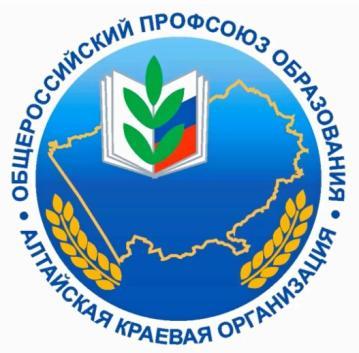 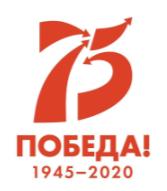 ПЛАНосновных мероприятий комитетаАлтайской краевой организацииОбщероссийского Профсоюза образованияна 2020 год     Год цифровизации в Профсоюзе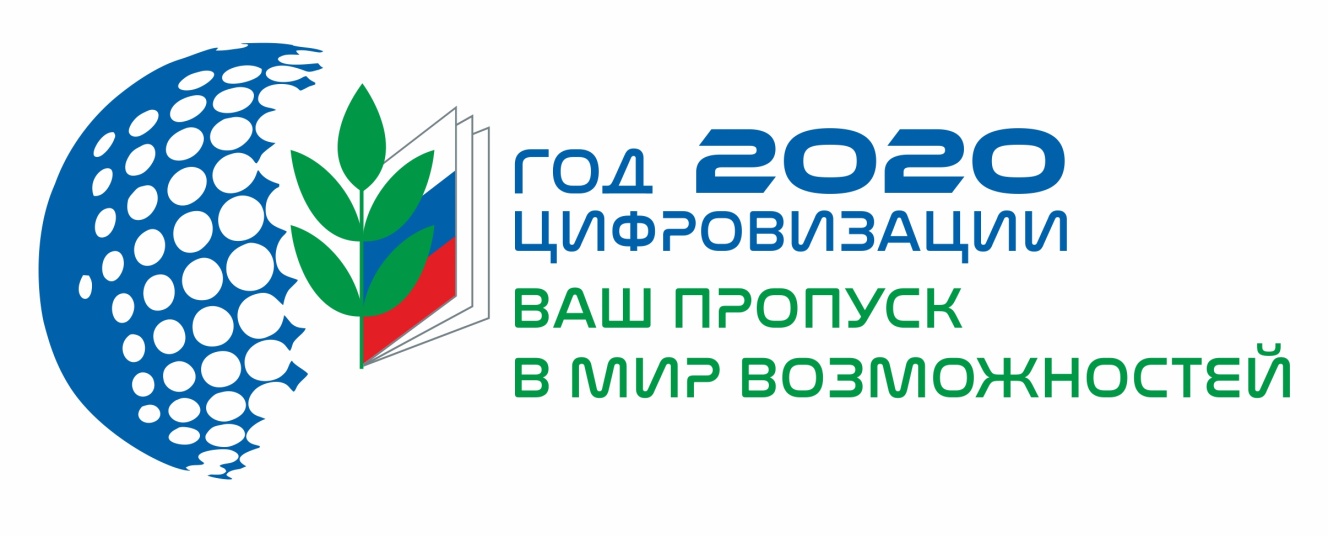 БАРНАУЛ 2020СОДЕРЖАНИЕПЛАНОСНОВНЫХ МЕРОПРИЯТИЙ КОМИТЕТА АЛТАЙСКОЙ КРАЕВОЙ ОРГАНИЗАЦИИ ОБЩЕРОССИЙСКОГО ПРОФСОЮЗА ОБРАЗОВАНИЯ                НА 2020 ГОД2020 – Год Памяти и Славы2020 – Год цифровизации в Профсоюзе2020 – Год 30-летия Общероссийского Профсоюза образованияI. ВОПРОСЫ ДЛЯ РАССМОТРЕНИЯ НА ЗАСЕДАНИЯХ ВЫБОРНЫХ КОЛЛЕГИАЛЬНЫХ ОРГАНОВ КРАЕВОЙ ОРГАНИЗАЦИИ ПРОФСОЮЗАII. ОБЩИЕ ОРГАНИЗАЦИОННЫЕ МЕРОПРИЯТИЯ.КОНКУРСЫ, СМОТРЫ, СЛЕТЫ, КРУГЛЫЕ СТОЛЫIII. РАБОТА КРАЕВОГО КОМИТЕТА ПРОФСОЮЗА В ОБРАЗОВАТЕЛЬНЫХ ОКРУГАХ И ТЕРРИТОРИЯХ КРАЯ.ОСУЩЕСТВЛЕНИЕ КОНТРОЛЬНОЙ ФУНКЦИИ ПРОФСОЮЗАIV. РЕАЛИЗАЦИЯ ПРЕДСТАВИТЕЛЬСКОЙ ФУНКЦИИ, ВЗАИМОДЕЙСТВИЕ С ЦЕНТРАЛЬНЫМ СОВЕТОМ ПРОФСОЮЗА, ПРАВИТЕЛЬСТВОМ АЛТАЙСКОГО КРАЯ, МИНИСТЕРСТВАМИ И ВЕДОМСТВАМИ, АЛТАЙСКИМ КРАЙСОВПРОФОМV. ОБУЧЕНИЕ ПРОФСОЮЗНЫХ КАДРОВ И АКТИВАVI. РАБОТА С МОЛОДЕЖЬЮVII. МЕТОДИЧЕСКОЕ И ИНФОРМАЦИОННОЕ ОБЕСПЕЧЕНИЕДЕЯТЕЛЬНОСТИ КРАЕВОЙ ОРГАНИЗАЦИИ ПРОФСОЮЗАVIII. МЕРОПРИЯТИЯ КООРДИНАЦИОННОГО СОВЕТА ПРЕДСЕДАТЕЛЕЙ ПЕРВИЧНЫХ ПРОФОРГАНИЗАЦИЙ ВУЗОВ (КСП), КООРДИНАЦИОННОГО СОВЕТА ПРЕДСЕДАТЕЛЕЙ ПЕРВИЧНЫХ ПРОФОРГАНИЗАЦИЙ УЧРЕЖДЕНИЙ ПРОФЕССИОНАЛЬНОГО ОБРАЗОВАНИЯ (КСП ПО) И СТУДЕНЧЕСКОГО КООРДИНАЦИОННОГО СОВЕТА (СКС)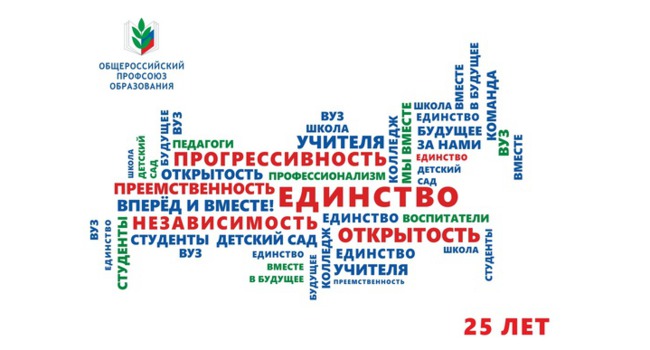 Разделстр.I. Вопросы для рассмотрения на заседаниях выборных коллегиальных органов краевой организации                    Профсоюза2II. Общие организационные мероприятия. Конкурсы, смотры, слёты, круглые столы, конференции и семинары4III. Работа комитета краевой организации Профсоюза в образовательных округах и территориях края. Осуществление контрольной функции Профсоюза5IV. Реализация представительской функции, взаимодействие с Центральным советом Профсоюза, Правительством Алтайского края, министерствами и ведомствами, Алтайским крайсовпрофом, общественными организациями6V. Обучение профсоюзных кадров и актива8VI. Работа с молодежью10VII. Методическое и информационное обеспечение                            деятельности краевой организации Профсоюза11VIII. Мероприятия координационного совета председателей первичных профорганизаций вузов (КСП), координационного совета председателей первичных профорганизаций учреждений профессионального образования (КСП ПО) и студенческого координационного совета (СКС)13УТВЕРЖДЁН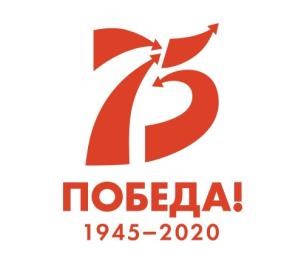 Постановлением президиума Алтайской краевой организации Профсоюза работников народного образования и науки РФ (Протокол № 1-2 от 20.12.2019 г.)№ ппНаименование вопросаСрокОтветственные за подготовкуРезультат(документ)Заседания Президиума краевой организации ПрофсоюзаЗаседания Президиума краевой организации ПрофсоюзаЗаседания Президиума краевой организации ПрофсоюзаЗаседания Президиума краевой организации ПрофсоюзаЗаседания Президиума краевой организации Профсоюза1.Об утверждении сводных отчетов за 2019 год. Анализ и обобщение информации по профсоюзному членству, финансовой, правозащитной работе, охране труда, колдоговорной кампаниифевральИванищева С.Б., Мерзлякова В.Н., Лысикова Н.М., Янков Н.П.Постановление президиума, сводные отчеты2.О ходе выполнения подпрограммы 4. «Реальные дела вместо чаепития!»: развитие форм солидарной поддержки членов Профсоюза Программы развития Алтайской краевой организации Профсоюза в части оздоровления и отдыха членов Профсоюза (совместно с Алтайским крайсовпрофом и Алтайтурцентром)февральАбдуллаев Ю.Г.,Мерзлякова В.Н.Постановление президиума, рекомендацииО мероприятиях  по улучшению качества работы и повышению профсоюзного членства  в учреждениях профессионального образования края» (совместно с Минобрнауки Алтайского края и Советом директоров профессиональных организаций края)февральАбдуллаев Ю.Г.,Иванищева С.Б.,Чеснокова Л.В.,председатели первичных организаций ПОПостановление президиумаО ходе мероприятий по совершенствованию системы оплаты труда и повышению окладов работникам краевых государственных образовательных организацийфевральАбдуллаев Ю.Г.,Мерзлякова В.Н.Постановление президиумаОб исполнении постановлений президиума краевой организации Профсоюза за 2019 годфевральИванищева С.Б.Постановление президиумаО мероприятиях, связанных с принятием нового Устава Общероссийского Профсоюза образования и связанных с ним нормативных актовиюньИванищева С.Б.,Мерзлякова В.Н.Информация, постановление ПрезидиумаОб итогах проведения комплексных проверок соблюдения работодателями норм трудового законодательства в образовательных организациях Поспелихинского и Красногорского районов июньЛысикова Н.М.,Мерзлякова В.Н.,Янков Н.П.Справка, постановление ПрезидиумаО ходе выполнения подпрограммы 4. «Реальные дела вместо чаепития!»: развитие форм солидарной поддержки членов Профсоюза Программы развития Алтайской краевой организации Профсоюза в части льготного кредитования и беспроцентных займов, негосударственного пенсионного обеспечения, дополнительного медицинского страхованияиюньАбдуллаев Ю.Г.,Мерзлякова В.Н.,Ковелькова А.В.Постановление президиума, рекомендацииО проведении мониторинга прохождения работниками образования медицинских осмотров и санминимумовиюньЯнков Н.П.Постановление президиума Об организации работы окружного учебно-методического центра профсоюзной работы на базе Тальменской районной организации ПрофсоюзаиюньИванищева С.Б., Дегтярёва Н.А.Постановление президиумаОб участии во Всероссийской акции «Марш солидарности» посвященной 30-летию Общероссийского Профсоюза образованияиюньИвановская Е.Л.Постановление президиумаО ходе выполнения подпрограммы 3. «Эффективное лидерство»: укрепление структуры и организационных основ АКО Профсоюза» Программы развития Алтайской краевой организации Профсоюза сентябрьИванищева С.Б.,секретари крайкома в образовательных округахПостановление Президиума, рекомендацииОб итогах реализации проекта по внедрению ЕАИС «Электронный реестр членов Профсоюза» и «Электронный профсоюзный билет» за 2019-2020 гг.сентябрьПензина А.В.Постановление ПрезидиумаО прохождении работниками образования медицинских осмотров и санминимумовсентябрьЯнков Н.П.Постановление ПрезидиумаО ходе исполнения постановления внеочередного пленарного заседания комитета «Об организационно-финансовом укреплении Алтайской краевой организации Профсоюза» от 20 апреля 2017 г. № 4 (с приглашением председателей местных организаций Профсоюза)сентябрьИванищева С.Б.Информация, постановление ПрезидиумаОб итогах проведения комплексных проверок соблюдения работодателями норм трудового законодательства в образовательных организациях Шипуновского района и г. Новоалтайска декабрьЛысикова Н.М.,Мерзлякова В.Н.,Янков Н.П.Справка,постановление Президиума О лауреатах премии «За активное      сотрудничество с Профсоюзом»декабрьАбдуллаев Ю.Г.Постанов-ление президиумаО плане основных мероприятий на 2021 годдекабрьАбдуллаев Ю.Г.Постанов-ление президиумаО ходе реализации проекта «Земский учитель» в Алтайском крае (совместно с Минобрнауки края) декабрьАбдуллаев Ю.Г.Постанов-ление президиума9.О ходе исполнения постановления внеочередного пленарного заседания комитета «Об организационно-финансовом укреплении Алтайской краевой организации Профсоюза» от 20 апреля 2017 г. № 4 (с приглашением председателей местных организаций Профсоюза)декабрьИванищева С.Б.Постанов-ление президиумаЗаседание комитета краевой организации ПрофсоюзаЗаседание комитета краевой организации ПрофсоюзаЗаседание комитета краевой организации ПрофсоюзаЗаседание комитета краевой организации ПрофсоюзаЗаседание комитета краевой организации ПрофсоюзаII Пленарное заседание «Об итогах VIII Съезда Профсоюза» и задачах по выполнению решений СъездаапрельАбдуллаев Ю.Г.,Иванищева С.Б.Постанов-ление комитетаIII Пленарное заседание «Об итогах реализации Программы развития Алтайской краевой организации Профсоюза на 2016-2020 гг.»декабрьАбдуллаев Ю.Г.,Мерзлякова В.Н.Постанов-ление комитета№ ппНаименование вопросаСрокОтветственные за подготовкуРезультат(документ)Реализация комплекса мер в рамках проекта  по введению единого электронного профсоюзного билета, автоматизации учёта членов Профсоюза и сбора статистических данных в рамках ЕАИСпо отдельному плануПензина А.В.,Иванищева С.Б.,Ковелькова А.В.,председатели организацийАИС «Единый реестр организаций Профсоюза», электронный профбилетРейтингование территориальных организаций Профсоюза на основе основных показателей деятельностиянварь-февральИванищева С,Б.,специалисты крайкомаПостановление президиумаОформление документов на награждение профсоюзных работников и активистовв течение годаПензина А.В.Постановления президиумаКомплекс мероприятий по реорганизации сети профсоюзных организаций:- завершение процесса присоединения Крутихинской к Каменской, Табунской к Кулундинской организации;- запуск процесса присоединения Рубцовской районной к Рубцовской городской, Курьинской к Поспелихинской организациипервое полугодиеИванищева С.Б.,Пензина А.В.Осадченко Т.Н.,Денисова Г.Г.Попова И.Б.,Черных Н.А.,Соболева В.В.,Медведева Н.А.Участие в организации профессионального конкурса молодых педагогов «Педагогический дебют»январьАбдуллаев Ю.Г.,Ивановская Е.Л.Постановление президиумаУчастие в организации и проведении профессиональных конкурсов: «Учитель года Алтая», «Воспитатель года», «Вожатый года», «Сердце отдаю детям», «Самый классный классный», «Педагогический олимп» им. Р.С. Овсиевской и др.март-майАбдуллаев Ю.Г.,Иванищева С.Б., Ивановская Е.Л.,Мерзлякова В.Н.Постановление президиумаКомплекс мероприятий, посвящённый Всемирному дню охраны труда (по отдельному плану)апрельЯнков Н.П.Информационные материалыКонкурс исследовательских работ «Профсоюз в годы войны: всё для фронта, всё для победы!», посвящённый Году Памяти и Славыянварь-майИвановская Е.Л.,члены Молодежного советаИнформационные материалыВыездные мастер-классы совместно с Клубом «Учитель года Алтая», НКО «Сельский учитель» (Клуб Титовцев), АИРО им.А.М Топоровав течение годаАбдуллаев Ю.Г.,Ивановская Е.Л,Информационные материалы№ ппНаименование вопросаСрокОтветственные за подготовкуРезультат (документ)Дни Профсоюза в территориях краяДни Профсоюза в территориях краяДни Профсоюза в территориях краяДни Профсоюза в территориях краяДни Профсоюза в территориях краяЕльцовский район январьИванищева С.Б.Шестакова Н.К.РаспоряжениеБыстроистокский районапрельИванищева С.Б.Нечаева Н.Н.РаспоряжениеУсть-Пристанский районоктябрьИванищева С.Б.Уваров В.М.РаспоряжениеТабунский райондекабрьИванищева С.Б.,Денисова Г.Г.РаспоряжениеКонтрольно-методические мероприятияКонтрольно-методические мероприятияКонтрольно-методические мероприятияКонтрольно-методические мероприятияКонтрольно-методические мероприятияКомплексные проверки соблюдения работодателями норм трудового законодательства в образовательных организациях Поспелихинского и Красногорского районов март-апрельЛысикова Н.М.,Мерзлякова В.Н.,Янков Н.П.Акты, представления, справкиКомплексные проверки соблюдения работодателями норм трудового законодательства в образовательных организациях Шипуновского района и г. Новоалтайска октябрь - ноябрьЛысикова Н.М., МерзляковаВ.Н.,Янков Н.П. Акты, представления, справки Камеральная проверка организационно-финансовой деятельности Чарышской районной организациимартМерзлякова В.Н.Справка по итогам проверкиПроверка финансово-хозяйственной деятельности Поспелихинской, Красногорской организаций Профсоюзамарт-апрельМерзлякова В.Н.СправкаПроверка финансово-хозяйственной деятельности Быстроистокской районной организации ПрофсоюзаапрельМерзлякова В.Н.СправкаРевизия организационно-финансовой деятельности Павловской районной организации ПрофсоюзавторойкварталМерзлякова В.Н.,Ковелькова А.В.,члены КРКАкт ревизииРевизия организационно-финансовой деятельности Бийской городской организации ПрофсоюзаавгустМерзлякова В.Н.,члены КРКАкт ревизииПроверка финансово-хозяйственной деятельности Усть-Пристанской районной организации ПрофсоюзаоктябрьМерзлякова В.Н.СправкаФинансовая проверка организации работы кредитного потребительского кооператива «Алтай»апрель-майМерзляковаВ.Н.Акт проверкиОсуществление контроля за своевременностью возврата беспроцентных займов членами Профсоюзадва раза в годКовелькова А.В.Акт сверкиКонтроль за сдачей налоговой отчётности территориальными и первичными организациями Профсоюза1 полугодиеКовелькова А.В.Календарь отчетности на 2020 годУчастие в деятельности контрольно-ревизионной комиссии Алтайского крайсовпрофа в течение годаКовелькова А.В.Акты№ ппНаименование вопросаСрокОтветственные за подготовкуРезультат (документ)1Заседания совместной комиссии по выполнению Регионального Отраслевого соглашения с Министерством образования и науки Алтайского края2 раза в годЛысикова Н.М.,члены Отраслевой комиссииМатериалы комиссии2Участие в работе заседаний Исполнительного комитета и Центрального Совета Профсоюза, постоянных комиссий ЦСсогласно плану ЦС ПрофсоюзаАбдуллаев Ю.Г.ПостановленияУчастие в заседаниях президиума Алтайского КрайсовпрофаежемесячноАбдуллаев Ю.Г.ПостановленияРабота в краевой трёхсторонней комиссии по регулированию социально-трудовых отношенийпо плану комиссииАбдуллаев Ю.Г.Решения комиссииУчастие в заседаниях коллегии и Общественного совета, расширенных аппаратных совещаниях Министерства образования и науки Алтайского краяпо плану коллегииАбдуллаев Ю.Г.,заместители председателя,Лесовых Т.Н.Материалы коллегииСотрудничество с  Алтайским региональным отделением                    Общероссийского Народного фронтапо плану АРО ОНФАбдуллаев Ю.Г.Материалы ОНФУчастие в работе Координационного совета по науке и высшему образованию при Губернаторе Алтайского краяпо плану советаАбдуллаев Ю.Г.Материалы советаУчастие в работе Совета директоров учреждений среднего профессионального образованияпо плану советаАбдуллаев Ю.Г.Материалы советаСопредседательство в оргкомитетах краевых профессиональных конкурсов «Учитель года Алтая», «Воспитатель года», «Вожатый года Алтая», «Сердце отдаю детям» и др.по планам оргкомитетовАбдуллаев Ю.Г.Материалы оргкомитетовУчастие в заседаниях Совета по правовой работе ЦС Профсоюзапо плану СоветаЛысикова Н.М.Материалы СоветаУчастие в заседаниях Совета по информационной работе ЦС Профсоюзапо плану СоветаИвановская Е.Л.Материалы СоветаУчастие в работе Главной аттестационной комиссиипо плану ГАКИванищева С.Б.Материалы ГАКУчастие в комиссии Крайсовпрофа по работе координационных советов председателей отраслевых профсоюзных организаций.по плану КомиссииИванищева С.Б.Материалы комиссииРабота в экспертных группах по присуждению премии имени С.П. Титова, по конкурсам на получение денежного поощрения лучшим учителямпо плану экспертных комиссийИвановская Е.Л.,Лесовых Т.Н.Экспертные листыУчастие в деятельности совместной рабочей группы по совершенствованию системы оплаты труда Министерства образования и науки Алтайского краяпо плану рабочей группыМерзлякова В.Н.,Лесовых Т.Н.,Осадченко Т.Н.,Карпова М.Б.,Попова И.Б.Протоколы рабочей группыУчастие в деятельности совместной рабочей группы по охране труда с Министерством образования и науки Алтайского краяпо плану рабочей группыЯнков Н.П.Протоколы рабочей группыУчастие в работе общественных советов Министерства образования и науки Алтайского края, Главного управления МВД России по Алтайскому краюпо планам общественных советовАбдуллаев Ю.Г.Материалы советовПредседательство в Совете отцов при Администрации Алтайского краяпо плану советаАбдуллаев Ю.Г.Материалы советаУчастие в работе попечительских советов Алтайского государственного университета и Алтайской государственного педагогического университетапо плану советовАбдуллаев Ю.Г.Материалы советовПроведение занятий в рамках курсов повышения квалификации и семинаров с руководителями и педагогами образовательных организаций, студентами вузовв течение годаАбдуллаев Ю.Г.Лысикова Н.М.Лекционные материалы№ ппНаименование вопросаСрокОтветственные за подготовкуРезультат (документ)Выездные межрайонные школы профсоюзного актива:1. Новоалтайской городской, Первомайской и Косихинской районных организаций.2. Павловской и Шелаболихинской районных организаций.1 раз в кварталИванищева С.Б.,специалисты  аппарата крайкома,председатели районных и городских организаций ПрофсоюзаСвидетельство об обученииВебинар для руководителей            органов управления образованием и председателей местных (районных, городских) организаций Профсоюза по формированию системы управления  охраной труда (совместно с Минобрнауки края)январьЯнков Н.П.Материалы вебинараVI Межрегиональный семинар «Профсоюзные вершины» для профсоюзных кадров и актива учреждений профессионального и высшего образованияфевральАбдуллаев Ю.Г.,Иванищева С.Б.,КСП вузов и организаций профобразованияСборник материаловСелекторное совещание с директорами краевых коррекционных школ и детских домов по вопросам развития профсоюзных организаций (совместно с Минобрнауки края)февральАбдуллаев Ю.Г.,Иванищева С.Б.,Лесовых Т.Н.Материалы селектораСовместные семинары руководителей образовательных учреждений и председателей первичных организаций Профсоюза по вопросам применения трудового законодательства в Поспелихинском, Красногорском, Шипуновском районах и г. Новоалтайске (по итогам проведения комплексных правовых проверок)март-апрель,октябрь- ноябрь Лысикова Н.М.,Мерзлякова В.Н.,Янков Н.П.Информационно-метод. материалы для проведения проверкиСеминар ЦС Профсоюза                   «Начальное и среднее образование в Чехии», Прага28-31 мартаАбдуллаев Ю.Г.,Лесовых Т.Н.,Рубцова Л.Н.Материалы семинараСеминар-совещание внештатных технических   инспекторов труда по вопросам внедрения и функционирования системы управления охраной труда в образовательных организациях Алтайского краяапрельЯнков Н.П.Материалы семинараПрезентация работы окружного учебно-методического центра профсоюзной работы на базе Тальменской районной организации ПрофсоюзаиюньДегтярёва Н.Н.,специалисты крайкомаПоложение о центреСеминар для председателей и бухгалтеров (казначеев) и председателей КРК для бухгалтеров и казначеев Бийского образовательного округаавгустМерзлякова В.Н.,члены КРКИнф.-метод. материалы для проведения проверкиСеминар-практикум ЦС Профсоюза для председателей территориальных организаций Профсоюза в рамках курсовой переподготовки кадров (г. Белокуриха)21-25 сентябряАбдуллаев Ю.Г.,Иванищева С.Б.,Мерзлякова В.Н.,председатели территориальных организацийМетодические материалы, свидетельство об окончании курсовСеминар-совещание внештатных правовых инспекторов труданоябрьЛысикова Н.М.Методические материалыОрганизация повышения квалификации и обучения профсоюзного актива в региональных организациях Профсоюза и профсоюзных учебных центрах Россиипо заявкамспециалисты аппарата крайкома, профсоюзные кадры и активИнф.-метод. материалыРабота с социальными партнерами и профсоюзным активом по подбору кандидатур уполномоченных по охране труда в первичных организациях профсоюза и внештатных технических инспекторов крайкома Профсоюзав течение годаЯнков Н.П.,председатели местных и первичных профорганизацийРаспоряжениеОбучение уполномоченных по охране труда первичных организаций и внештатных инспекторов труда крайкома Профсоюза в специализированных учебном «Центре Учпроснаб» и иных обучающих организациях по программам, разработанным для организаций образованияв течение года по заявкам местных организацийЯнков Н.П.Свидетельства об обученииОрганизация работы базовых профсоюзных площадок по вопросам охраны труда на базе КГБОУ «Бийский лицей-интернат Алтайского края» и КГБПОУ «Алтайская академия гостеприимства»в течение годаЯнков Н.П.Положение о базовой площадке№ ппНаименование вопросаСрокОтветственные за подготовкуРезультат (документ)1.Заседания президиума Молодёжного совета Алтайской краевой организации Профсоюза1 раз в полугодиеИвановская Е.Л.,Суханова Е.С.Постановления президиума МС2.Проведение в образовательных округах молодёжных форумов, конкурсов, слётов, семинаров, акций, спортивных мероприятий и т.п. Участие в проведении акции «Вступай в Профсоюз!», Дня пожилого человека, Дня профактивиста, Дня охраны труда и др.в течение годаИвановская Е.Л.,секретари крайкома в округах, члены Молодёжного совета, председатели молодежных советов местных организацийИнформационные материалы3.II Краевой слёт молодых педагогов «Под крылом Профсоюза»мартИвановская Е.Л.,Суханова Е.С.,члены президиума МСИнформационные материалы5.Агитационно-правовые встречи со студентами АлтГПУ и АлтГГПУ имени В.М. Шукшинав течение года Лысикова Н.М.Блажко Н.В.Информационные материалы6.Всероссийская педагогическая школа Профсоюза для молодых профсоюзных лидеров (9 сессия) (Московская область)апрельСуханова Е.С.Распоряжение, материалы ВПШ7.Оказание организационной и методической помощи Новоалтайской городской и Павловской районной  организациям Профсоюза по созданию молодёжных советов в рамках работы Школы профактива.первое полугодиеИвановская Е.Л.,Суханова Е.С.,Информационные материалы8.Акция «Учитель учителей»,                  посвящённая развитию наставничества в педагогикесентябрь-октябрьСуханова Е.С.,члены МСИнформация в группе «ПРОФмир» ВКонтакте9.Оказание организационной и методической помощи организациям Профсоюза по созданию молодёжных советов и обучению их активапо заявкам местных организацийИвановская Е.Л.,специалисты аппарата, Суханова Е.С.Инф. материалы10.Проведение онлайн-квеста «ПрофКвест#2» ноябрьИвановская Е.Л.,Суханова Е.С.Информация в СМИ и Интернет№ ппНаименование вопросаСрокОтветственные за подготовкуРезультат (документ)1.Выпуск информационно-методических бюллетеней, материалов, сборников:Выпуск информационно-методических бюллетеней, материалов, сборников:Выпуск информационно-методических бюллетеней, материалов, сборников:Выпуск информационно-методических бюллетеней, материалов, сборников:1.1.Информационно-методический бюллетень «Правовое регулирование распределения учебной нагрузки педагогических работников в общеобразовательной организации»февральЛысикова Н.М. Бюллетень1.2.Выпуск плаката «Реальные дела вместо чаепития!» с материалами о формах оздоровления, отдыха и развития инновационных форм солидарной поддержки членов Профсоюза март-апрельИвановская Е.Л.Плакат1.3.Подготовка материалов по правовой и организационно-уставной тематике для школ профсоюзного активав течение годаспециалисты крайкомаМатериалы1.4.Организация сбора материалов для публикации в газетах «Мой Профсоюз», «Профсоюзы Алтая», «Профсоюзный звонок», на сайтах краевой организации и крайсовпрофа, других СМИв течение годаИвановская Е.Л.Материалы1.5.Выпуск газеты краевой организации Профсоюза «Профсоюзный звонок» (приложение к газете «Профсоюзы Алтая»)4 раза в годИвановская Е.Л.,специалисты аппарата краевого комитетаГазета1.6.Издание и распространение информационно-агитационных материаловв течение годаИвановская Е.Л.Материалы1.7.Обновление макетов коллективных договоров и отраслевого территориального соглашенияв течение годаЛысикова Н.М.,Мерзлякова В.Н.,Янков Н.П.Макеты для размещения на сайте1.8.Изготовление продукции с использованием корпоративной символики в рамках объединённого заказав течение годаИвановская Е.Л.Продукция2.Общепрофсоюзные и краевые мероприятияОбщепрофсоюзные и краевые мероприятияОбщепрофсоюзные и краевые мероприятияОбщепрофсоюзные и краевые мероприятия2.1.Участие во Всероссийских конкурсахпо плану ЦС ПрофсоюзаИвановская Е.Л.,местные и первичные организации Конкурсные материалы2.2.Обеспечение освещения деятельности краевой организации Профсоюза в социальных сетях в ИнтернетепостоянноИвановская Е.Л.Посты в соцсетях и на форумах в сети Интернет2.3.Анализ состояния информационной работы местных и первичных профорганизаций. Мониторинг эффективности сайтов местных и страниц первичных организацийв течение годаИвановская Е.Л.,секретари крайкома в округахПостановление президиума2.4.Организация работы сайта АКО Профсоюзав течение годаИвановская Е.Л.сайт2.5.Развитие действующих сайтов местных организаций Профсоюза, создание новых сайтов и страниц местных организаций (оказание консультативно - методической помощи)в течение годаИвановская Е.Л.,председатели местных организаций ПрофсоюзаСайты2.6.Создание страниц первичныхпрофсоюзных организаций на сайтах образовательных учреждений в течение годаИвановская Е.Л.,председатели местных и первичных организацийСтраницы в сети3.Консультативно-методическая поддержкаКонсультативно-методическая поддержкаКонсультативно-методическая поддержкаКонсультативно-методическая поддержка3.1.Оказание методической помощи председателям профсоюзных организаций, бухгалтерам (казначеям) по ведению бухгалтерского учета и налогообложениюпо мере необходимостиМерзлякова В.Н., Ковелькова А.В.Подборка материалов, консультации3.3.Консультации местным организациям по вопросам приобретения оргтехники и программного обеспеченияпо мере необходимостиКовелькова А.В.Материалы3.4.Оказание помощи председателям районных, городских, первичных (вузы, колледжи) организаций Профсоюза в юридическом оформлении их деятельности. Взаимодействие с Управлением Министерства юстиции по Алтайскому краю.в течение годаПензина А.В.Свидетельство о государственной регистрации юридического лица3.5.Методическая поддержка по освоению программы автоматизации бухгалтерского учёта с использованием программы «1С: Бухгалтерия» в пилотных профсоюзных организацияхв течение годаКовелькова А.В.Автоматизи-рованный бухучёт профбюджета№ ппНаименование вопросаСрокОтветственные за подготовкуРезультат (документ)Мероприятия Координационного совета председателей профорганизаций вузов (КСП)Мероприятия Координационного совета председателей профорганизаций вузов (КСП)Мероприятия Координационного совета председателей профорганизаций вузов (КСП)Мероприятия Координационного совета председателей профорганизаций вузов (КСП)Мероприятия Координационного совета председателей профорганизаций вузов (КСП)Заседания  КСП (по отдельной повестке)2 раза в годБогуцкая Т.В.,члены КСПИнф. материалыПодготовка VI Межрегионального семинара «Профсоюзные вершины» для профактива учреждений профессионального и высшего профессионального образованияянварь-февральАбдуллаев Ю.Г.,Иванищева С.Б.,Богуцкая Т.В.,КСП вузов и организаций профессионального образованияСборник материаловФормирование Молодёжного совета при КСП вузов Алтайского краяянварь-февральАбдуллаев Ю.Г.,Богуцкая Т.В.,члены КСППостановлениеУчастие в семинаре-совещании ЦС Профсоюза для председателей первичных профсоюзных организаций вузов (Краснодарский край)сентябрьчлены КСПМатериалы семинараМероприятия краевого Студенческого координационного совета (СКС)Мероприятия краевого Студенческого координационного совета (СКС)Мероприятия краевого Студенческого координационного совета (СКС)Мероприятия краевого Студенческого координационного совета (СКС)Мероприятия краевого Студенческого координационного совета (СКС)1.Выездное расширенное заседание Студенческого координационного совета на базе АлтГГПУ имени В.М. Шукшина (г. Бийск)январь-февральФролов Ю.Н.,Блажко Н.В.,Ермакова А.А.,Абдуллаев Ю.Г.Протокол заседания СКС АКО Профсоюза2.Конкурс «Настоящий Мужчина & Настоящий Учитель»февральФролов Ю.Н.Инф. материалы3.Спортивное мероприятие «Снежная крепость – 2020»февральЕрмакова А.А.Информация в СМИ4.Выездная Школа профактива                  АлтГТУ имени И.И. ПолзуновамартЕрмакова А.А.Инф. материалы5.Выездная Школа профактива на базе АлтГПУ по направлению «Стипендиальное обеспечение»мартБлажко Н.В..Инф. материалы6.Марафон лидеров студенческого самоуправления на базе АлтГГПУ по направлению «Информационная работа» апрельФролов Ю.Н.Инф. материалы7.Краевой этап Всероссийского конкурса «Студенческий лидер-2019»апрель-майИвановская Е.Л.,Фролов Ю.Н.,Блажко Н.В.,Ермакова А.А.Конкурсные материалы8.Подготовка и размещение информационных материалов в вузовских и профсоюзных СМИ, на интернет-ресурсах. Работа медиацентра СКС.в течение годаИвановская Е.Л.,Фролов Ю.Н., Блажко Н.В.,Ермакова А.А.Инф. материалы9.Участие в работе Всероссийской Школы студенческого актива в рамках окружного этапа Всероссийского конкурса «Студенческий Лидер – 2019», подготовка участников конкурсаиюльФролов Ю.Н.,Блажко Н.В.,Ермакова А.А.Распоряжение10.Всероссийский конкурс «Студенческий лидер-2019» (Краснодарский край)сентябрьИвановская Е.Л.,Фролов Ю.Н.,Блажко Н.В.,Ермакова А.А.Инф. материалы11.Социальная акция «Стань донором. Спаси жизнь»сентябрьФролов Ю.Н.,Блажко Н.В., Ермакова А.А.Информация в СМИ12.Школа «Новый лидер» ППОС АлтГПУсентябрьБлажко Н.В.Инф.-метод. материалы13.Посвящение в профгрупорги студентов АлтГТУ им. И.И. ПолзуновасентябрьЕрмакова А.А.Инф.материалы14.Окружной этап обучающего семинара «Стипком»ноябрьФролов Ю.Н.,Блажко Н.В.,Ермакова А.А.Инф. материалы15.Расширенное заседание СКС в формате антиконференции студенческого профактива «Итоги года: проблемы и перспективы развития первичных профсоюзных организаций студентов»декабрьИвановская Е.Л.,Фролов Ю.Н.,Блажко Н.В.,Ермакова А.А.Инф. материалы,наградной материалМероприятия Координационного совета председателей первичных профорганизаций учреждений профессионального образования (КСП ПО)Мероприятия Координационного совета председателей первичных профорганизаций учреждений профессионального образования (КСП ПО)Мероприятия Координационного совета председателей первичных профорганизаций учреждений профессионального образования (КСП ПО)Мероприятия Координационного совета председателей первичных профорганизаций учреждений профессионального образования (КСП ПО)Мероприятия Координационного совета председателей первичных профорганизаций учреждений профессионального образования (КСП ПО)1.Заседания КСП ПОпо плану КСП ПОИванищева С.Б.,Чеснокова Л.В.Протоколы КСП ПО2.Подготовка заседания президиума по вопросу «О мероприятиях  по улучшению качества работы и повышению профсоюзного членства  в учреждениях профессионального образования края» (совместно с Минобрнауки Алтайского края и Советом директоров профессиональных организаций края) и семинара «Профсоюзные вершины»январь-февральАбдуллаев Ю.Г.,Иванищева С.Б.,Чеснокова Л.В.,члены КСП ПОСборник материалов3.Участие в заседании председателей КСП региональных организаций Профсоюза (г. Москва)майЧеснокова Л.В.Материалы совета4.Мониторинг повышения окладов педагогических работников организаций профессионального образования и совершенствования системы оплаты трудамарт-майчлены КСП ПОАналитическая справка